О совершенствовании работы Общественной приемной в Верхне-Донском управлении Ростехнадзора       С целью совершенствования работы Общественной приемной Верхне-Донского управления Ростехнадзора, в соответствии с Федеральным законом от 2 мая 2006 года №59-ФЗ «О порядке рассмотрения обращений граждан Российской Федерации»,  приказом Федеральной службы по экологическому, технологическому и атомному надзору от 27 июня 2006 года №625 «О порядке рассмотрения обращений граждан в центральном аппарате, территориальных органах Федеральной службы по экологическому, технологическому и атомному надзору и находящихся в ее ведении организациях»,  Инструкцией по работе с обращениями граждан в Федеральной службе по экологическому, технологическому и атомному надзору, утвержденной приказом Ростехнадзора 20 августа 2013 года №366  п р и к а з ы в а ю:Назначить руководителем Общественной приемной  в Верхне-Донском управлении Ростехнадзора старшего специалиста 2 разряда отдела административно-хозяйственной деятельности и документооборота Воропаеву Е.В.Назначить ответственными за работу Общественных приемных и прием граждан  в  обособленных структурных подразделениях Верхне-Донского управления Ростехнадзора следующих работников:Утвердить  Регламент работы Общественной приемной Верхне-Донского управления Ростехнадзора.Начальнику отдела лицензирования, ведения государственного реестра ОПО, нормативного и программного обеспечения Яцуре Н.В. обеспечить внесение изменений на официальном интернет-сайте Верхне-Донского управления Ростехнадзора в разделе «Общественная приемная».Приказ Верхне-Донского управления Ростехнадзора от 30.06.2011  №121 считать утратившим силу.Руководитель	         В.М. Дерновой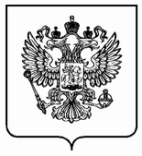 ФЕДЕРАЛЬНАЯ СЛУЖБАПО ЭКОЛОГИЧЕСКОМУ, ТЕХНОЛОГИЧЕСКОМУ И АТОМНОМУ НАДЗОРУ (РОСТЕХНАДЗОР)ВЕРХНЕ-ДОНСКОЕ УПРАВЛЕНИЕ РОСТЕХНАДЗОРАПРИКАЗФЕДЕРАЛЬНАЯ СЛУЖБАПО ЭКОЛОГИЧЕСКОМУ, ТЕХНОЛОГИЧЕСКОМУ И АТОМНОМУ НАДЗОРУ (РОСТЕХНАДЗОР)ВЕРХНЕ-ДОНСКОЕ УПРАВЛЕНИЕ РОСТЕХНАДЗОРАПРИКАЗФЕДЕРАЛЬНАЯ СЛУЖБАПО ЭКОЛОГИЧЕСКОМУ, ТЕХНОЛОГИЧЕСКОМУ И АТОМНОМУ НАДЗОРУ (РОСТЕХНАДЗОР)ВЕРХНЕ-ДОНСКОЕ УПРАВЛЕНИЕ РОСТЕХНАДЗОРАПРИКАЗФЕДЕРАЛЬНАЯ СЛУЖБАПО ЭКОЛОГИЧЕСКОМУ, ТЕХНОЛОГИЧЕСКОМУ И АТОМНОМУ НАДЗОРУ (РОСТЕХНАДЗОР)ВЕРХНЕ-ДОНСКОЕ УПРАВЛЕНИЕ РОСТЕХНАДЗОРАПРИКАЗ09 июня 2016 года№204Воронежг.Липецкг.Липецк-Сафоновскую  Софью Николаевну- ведущего специалиста-эксперта отдела лицензирования, ведения государственного реестра ОПО, нормативного и программного обеспечения по Липецкой области;г.Тамбовг.Тамбов-Простомолотову Елену Александровну - ведущего специалиста-эксперта отдела  правового обеспечения;г.Белгородг.Белгород-Зенину Веру Петровну - специалиста 1 разряда отдела лицензирования, ведения государственного реестра ОПО, нормативного и программного обеспечения по Белгородской области;г.Курскг.Курск-Рослякова Александра Сергеевича - главного специалиста-эксперта отдела лицензирования, ведения государственного реестра ОПО, нормативного и программного обеспечения по Курской области.